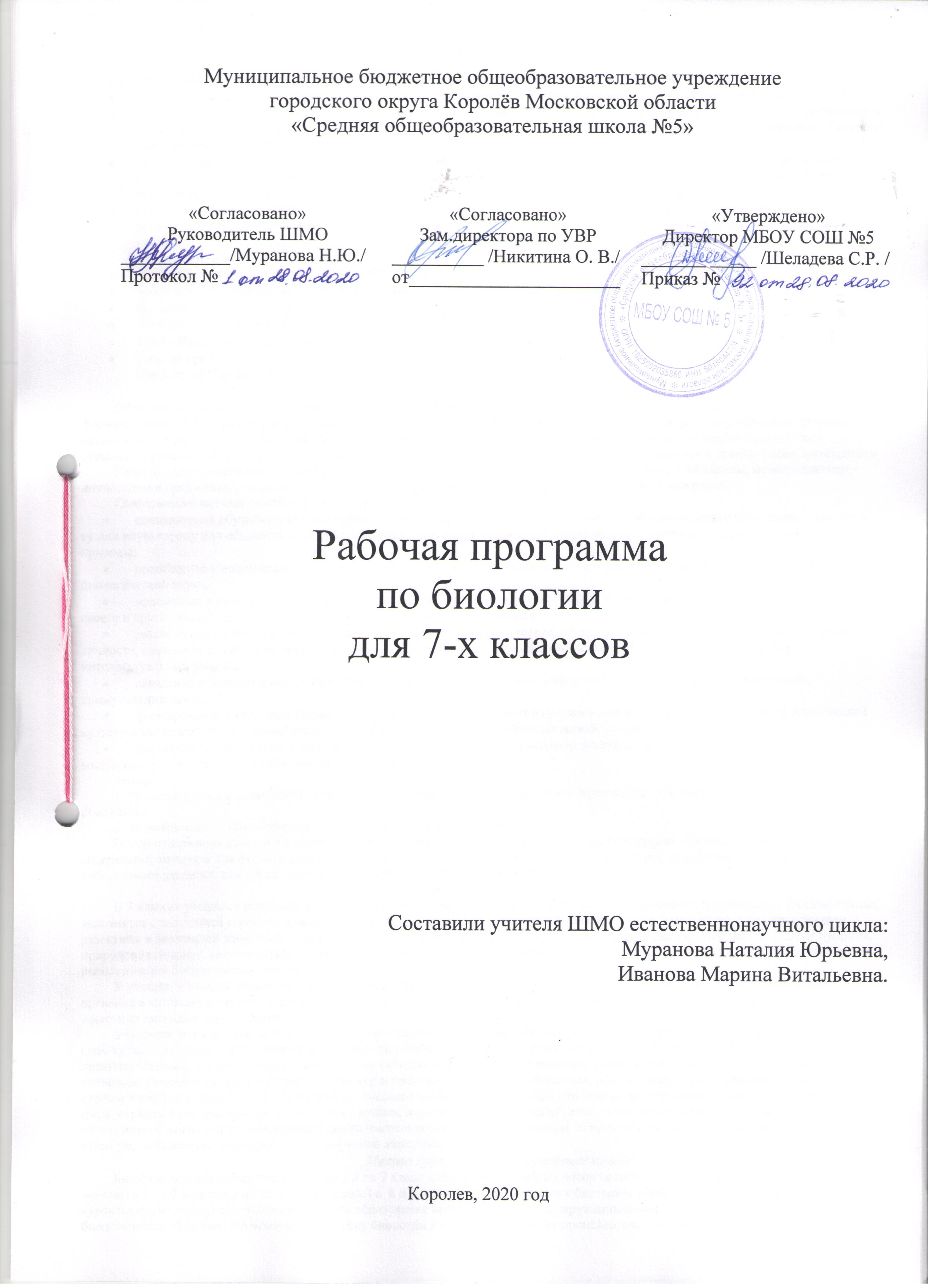 ПОЯСНИТЕЛЬНАЯ ЗАПИСКАНастоящая рабочая программа по биологии для обучающихся 7-ого класса составлена на основе:Федеральный закон от 29.12.2012 № 273-ФЗ «Об образовании в Российской Федерации» (в действующей редакции);санитарно-эпидемиологические правила и нормативы СанПиН 2.4.2.2821-10 «Санитарно-эпидемиологические требования к условиям и организации обучения в общеобразовательных учреждениях», утвержденные постановлением Главного государственного санитарного врача Российской Федерации от 29.12.2010 № 189 (в действующей редакции);приказ Министерства образования и науки Российской Федерации от 31.03.2014 № 253 «Об утверждении федерального перечня учебников, рекомендуемых к использованию при реализации имеющих государственную аккредитацию образовательных программ начального общего, основного общего, среднего общего образования»; Приказ Минпросвещения России от 18.05.2020 N 249 "О внесении изменений в федеральный перечень учебников, рекомендуемых к использованию при реализации имеющих государственную аккредитацию образовательных программ начального общего, основного общего, среднего общего образования, утвержденный приказом Министерства просвещения Российской Федерации от 28 декабря 2018 г. N 345" Устав образовательного учреждения МБОУ СОШ №5 г. о. Королёв;Основная образовательная программа основного общего образования МБОУ СОШ №5;Положение о рабочей программе, разработанного в МБОУ СОШ №5 г. о. Королёв;Учебный план МБОУ СОШ №5 г. на 2020-2021 учебный год;УМК - Предметная линия учебников под редакцией В.В.Пасечника, 5-9 классы, М., «Дрофа», 2018 гРабочая программа ориентирована на использование учебника - Биология: Животные. 7 кл, учебник/В.В. Латюшин, В.А. Шапкин.-М. Дрофа,2018.Обучение биологии в 7 классе направленно формирование знаний о живой природе, основных методах её изучения; формирование УУД; формирование научной картины мира, как компонента общечеловеческой культуры; формирование здорового образа жизни в целях сохранения психического, физического и нравственного здоровья человека; установление гармоничных отношений учащихся с природой, со всем живым как главной ценностью на Земле, подготовка учащихся к практической деятельностиЦели биологического образования в основной школе формулируются  на нескольких уровнях: глобальном, метапредметном, личностном и предметном; на уровне требований к результатам освоения содержания предметной программы.Глобальными целями биологическогообразования являются:социализация обучаемых как вхождение в мир культуры и социальных отношений, обеспечивающее включение учащихся в ту или иную группу или общность — носителя ее норм, ценностей, ориентаций, осваиваемых в процессе знакомства с миром живой природы;приобщение к познавательной культуре как системе познавательных (научных) ценностей, накопленных обществом в сфере биологической науки.ориентация в системе моральных норм и ценностей: признание высокой ценности жизни во всех ее проявлениях, здоровья своего и других людей; экологическое сознание; воспитание любви к природеразвитие познавательных мотивов, направленных на получение нового знания о живой природе; познавательных качеств личности, связанных с усвоением основ научных знаний, овладением методами исследования природы, формированием интеллектуальных умений;овладение ключевыми компетентностями: учебно-познавательными, информационными, ценностно-смысловыми, коммуникативными;формирование у учащихся познавательной культуры, осваиваемой в процессе познавательной деятельности, и эстетической культуры как способности к эмоционально-ценностному отношению к объектам живой природыформирование целостной образовательной среды школы, обеспечивающей доступное и качественное образование и воспитание в соответствии с требованиями общества.Задачи:1. Развитие системы повышения качества образования в условиях реализации федеральных государственных образовательных стандартов 2. Формирование у обучающихся потребности в обучении и развитииОтбор содержания проведён с учётом культуросообразного подхода, в соответствии с которым учащиеся должны освоить содержание, значимое для формирования познавательной, нравственной и эстетической культуры, сохранения окружающей среды и собственного здоровья, для повседневной жизни и практической деятельности.Общая характеристика курсаВ 7 классах учащиеся получают знания о строении, жизнедеятельности и многообразии животных, принципах их классификации; знакомятся с эволюцией строения живых организмов, взаимосвязью строения и функций органов и их систем, с индивидуальным развитием и эволюцией животных. Они узнают о практическом значении биологических знаний как научной основе охраны природы, природопользования, сельскохозяйственного производства, медицины и здравоохранения, отраслей производства, основанных на использовании биологических систем.У учащихся должны сложиться представления о целостности животного организма как биосистемы, взаимосвязях между органами в системах и систем органов между собой; о том, что их согласованная деятельность осуществляется нервной системой; что животные связаны с окружающей средой.Учащиеся должны узнать, что строение, жизнедеятельность и поведение животных имеют приспособительное значение, сложившееся в процессе длительного исторического развития, в результате естественного отбора и выживания наиболее приспособленных; что для каждого животного характерны рождение, рост и развитие, размножение, старение и смерть. На конкретном материале учащиеся изучают биогеоценотическое и практическое значение животных, необходимость рационального использования и охраны животного мира. Чтобы обеспечить понимание учащимися родственных отношений между организмами, систему животного мира, отражающую длительную эволюцию животных, изучение ведется таким образом, что сначала происходит знакомство с систематикой животных в эволюционной последовательности по мере усложнения от простейших организмов к млекопитающим, а затем рассматривается эволюция систем и органов животных.Место курса биологии в учебном планеБиология в основной школе изучается с 5 по 9 класс. Общее число учебных часов за пять лет обучения — 245, из них 35 ч (1 ч в неделю) в 5 , 6,7  классах и по 70 ч (2 ч в неделю) в  8 и 9 классах. В соответствии с базисным учебным (образовательным) планом курсу биологии на ступени основного общего образования предшествует курс «Окружающий мир», включающий определённые биологические сведения. По отношению к курсу биологии данный курс является пропедевтическим. В свою очередь, содержание курса биологии в основной школе является базой для изучения общих биологических закономерностей, теорий, законов, гипотез в старшей школе. Таким образом, содержание курса в основной школе представляет собой базовое звено в системе непрерывного биологического образования и является основой для последующей уровневой и профильной дифференциацииУЧЕБНО-ТЕМАТИЧЕСКИЙ ПЛАНСодержание программы. Биология. Животные7 класс (34часов, 1 час в неделю)Повторение курса 6 класса (2 часа)Общие сведения о классе Двудольных и Однодольных растений. Растительные сообщества.Введение (1 час)Общие сведения о животном мире. История развития зоологии. Методы изучения животных. Наука зоология и ее структура. Сходство и различия животных и растений. Систематика животных.Животный мир как составная часть природы МОРаздел 1. Простейшие (1 час)Простейшие: многообразие, среда и места обитания; образ жизни и поведение; биологические и экологические особенности; значение в природе и жизни человека; колониальные организмы.Наиболее часто встречаемые заболевания в МО вызванные простейшимиРаздел 2. Многоклеточные животные (26 часа)Беспозвоночные животные.Тип Губки: многообразие, среда обитания, образ жизни; биологические и экологические особенности; значение в природе и жизни человека.Тип Кишечнополостные: многообразие, среда обитания, образ жизни; биологические и экологические особенности; значение в природе и жизни человека; исчезающие, редкие и охраняемые виды.ДемонстрацияМикропрепарат пресноводной гидры. Образцы коралла. Влажный препарат медузы. Видеофильм.Типы Плоские, Круглые, Кольчатые черви: многообразие, среда и места обитания; образ жизни и поведение; биологические и экологические особенности; значение в природе и жизни человека.Лабораторные  работы № 1. Многообразие кольчатых червей.Тип Моллюски: многообразие, среда обитания, образ жизни и поведение; биологические и экологические особенности; значение в природе и жизни человека.Необходимость охраны закрытых водоемов МОДемонстрацияМногообразие моллюсков и их раковин.Тип Иглокожие: многообразие, среда обитания, образ жизни и поведение; биологические и экологические особенности; значение в природе и жизни человека.ДемонстрацияМорские звезды и другие иглокожие. Видеофильм.Тип Членистоногие. Класс Ракообразные: многообразие; среда обитания, образ жизни и поведение; биологические и экологические особенности; значение в природе и жизни человека. Разнообразие ракообразных в водоемах МОЛабораторные работы№ 2. Знакомство с разнообразием ракообразных.Класс Паукообразные: многообразие, среда обитания, образ жизни и поведение; биологические и экологические особенности; значение в природе и жизни человека.Класс Насекомые: многообразие, среда обитания, образ жизни и поведение; биологические и экологические особенности; значение в природе и жизни человека.Фоновые,  редкие и исчезающие виды насекомых МОЛабораторные работы № 3. Изучение представителей отрядов насекомыхТип Хордовые. Класс Ланцетники. Позвоночные животные. Надкласс Рыбы: многообразие (круглоротые, хрящевые, костные); среда обитания, образ жизни, поведение; биологические и экологические особенности; значение в природе и жизни человека; исчезающие, редкие и охраняемые виды.Основные виды рыб рек и водоемов МОЛабораторные работы № 4. Наблюдение за внешним строением и передвижением рыб.Класс Земноводные: многообразие; среда обитания, образ жизни и поведение; биологические и экологические особенности; значение в природе и жизни человека; исчезающие, редкие и охраняемые виды.Класс Пресмыкающиеся: многообразие; среда обитания, образ жизни и поведение; биологические и экологические особенности; значение в природе и жизни человека; исчезающие, редкие и охраняемые виды.Класс Птицы: многообразие; среда обитания, образ жизни и поведение; биологические и экологические особенности; значение в природе и жизни человека; исчезающие, редкие и охраняемые виды.Орнитофауна МОПтицы  Красной книги МОИзучение многообразия птиц.Класс Млекопитающие: важнейшие представители отрядов; среда обитания, образ жизни и поведение; биологические и экологические особенности; значение в природе и жизни человека; исчезающие, редкие и охраняемые видыХищные животные занесенные в Красную книгу МОРаздел 3. Развитие и закономерности размещения животных на Земле(1 час)Доказательства эволюции: сравнительно-анатомические, эмбриологические, палеонтологические. Ч. Дарвин о причинах эволюции животного мира. Усложнение строения животных и разнообразие видов как результат эволюции.Палеонтологические доказательства эволюции на территории МОАреалы обитания. Миграции. Закономерности размещения животных.ДемонстрацияПалеонтологические доказательства эволюции.Раздел 4. Биоценозы (1 час)Естественные и искусственные биоценозы (водоем, луг, степь, тундра, лес, населенный пункт). Факторы среды и их влияние на биоценозы. Цепи питания, поток энергии. Взаимосвязь компонентов биоценоза и их приспособленность друг к другу.Естественные и искусственные биоценозы на примере  биоценозов МО.Экскурсия «Изучение взаимосвязи животных с другими компонентами биоценозаИзучение взаимосвязи животных с другими компонентами биоценоза. Фенологические наблюдения за весенними явлениями в жизни животных.Раздел 5. Животный мир и хозяйственная деятельность человека (2 часа)Влияние деятельности человека на животных. Промысел животных.Одомашнивание. Разведение, основы содержания и селекции сельскохозяйственных животных.Охрана животного мира: законы, система мониторинга, охраняемые территории. Красная книга. Рациональное использование животных.Резерв времени- 1 часТребования к результатам обученияТребования к результатам обучения основных образовательных программ структурируются по ключевым задачам общего образования, отражающим индивидуальные, общественные и государственные потребности, и включают личностные, метапредметные и предметные результаты. Предметные результаты обученияУчащиеся должны знать:эволюционный путь развития животного мира;историю изучения животных;структуру зоологической науки, основные этапы её развития, систематические категории.систематику животного мира;особенности строения изученных животных, их многообразие, среды обитания, образ жизни, биологические и экологические особенности; значение в природе и жизни человека;исчезающие, редкие и охраняемые виды животных.основные системы органов животных и органы, их образующие;особенности строения каждой системы органов у разных групп животных;эволюцию систем органов животных.признаки биологических объектов: биоценоза, продуцентов, консументов, редуцентов;признаки экологических групп животных;признаки естественного и искусственного биоценоза.основные способы размножения животных и их разновидности;отличие полового размножения животных от бесполого; закономерности развития с превращением и развития без превращения.сравнительно-анатомические, эмбриологические, палеонтологические доказательства эволюции;причины эволюции по Дарвину;результаты эволюции.методы селекции и разведения домашних животных;условия одомашнивания животных; законы охраны природы; признаки охраняемых территорий; пути рационального использования животного мира (области, края, округа, республики)Учащиеся должны уметь:определять сходства и различия между растительным и животным организмом;объяснять значения зоологических знаний для сохранения жизни на планете, для разведения редких и охраняемых животных, для выведения новых пород животных.находить отличия простейших от многоклеточных животных;правильно писать зоологические термины и использовать их при ответах;работать с живыми культурами простейших, используя при этом увеличительные приборы;распознавать переносчиков заболеваний, вызываемых простейшими;раскрывать значение животных в природе и в жизни человека;применять полученные знания в практической жизни;распознавать изученных животных;определять систематическую принадлежность животного к той или иной таксономической группе;наблюдать за поведением животных в природе;прогнозировать поведение животных в различных ситуациях;работать с живыми и фиксированными животными (коллекциями, влажными и микропрепаратами, чучелами и др.);объяснять взаимосвязь строения и функции органов и их систем, образа жизни и среды обитания животных;понимать взаимосвязи, сложившиеся в природе, и их значение;отличать животных, занесенных в Красную книгу, и способствовать сохранению их численности и мест обитания;совершать правильные поступки по сбережению и приумножению природных богатств, находясь в природном окружении;вести себя на экскурсии или в походе таким образом, чтобы не распугивать и не уничтожать животных;привлекать полезных животных в парки, скверы, сады, создавая для этого необходимые условия;оказывать первую медицинскую помощь при укусах опасных или ядовитых животных.правильно использовать при характеристике строения животного организма, органов и систем органов специфические понятия; объяснять закономерности строения и механизмы функционирования различных систем органов животных;сравнивать строение органов и систем органов животных разных систематических групп;описывать строение покровов тела и систем органов животных;показать взаимосвязь строения и функции систем органов животных;выявлять сходства и различия в строении тела животных; различать на живых объектах разные виды покровов, а на таблицах – органы и системы органов животных;соблюдать правила техники безопасности при проведении наблюдений.правильно использовать при характеристике биоценоза биологические понятия;распознавать взаимосвязи организмов со средой обитания; выявлять влияние окружающей среды на биоценоз;выявлять приспособления организмов к среде обитания;определять приспособленность организмов биоценоза друг к другу;определять направление потока энергии в биоценозе;объяснять значение биологического разнообразия для повышения устойчивости биоценоза;определять принадлежность биологических объектов к разным экологическим группам.правильно использовать при характеристике индивидуального развития животных соответствующие понятия;доказать преимущества внутреннего оплодотворения и развития зародыша в материнском организме;характеризовать возрастные периоды онтогенеза;показать черты приспособления животного на разных стадиях развития к среде обитания;выявлять факторы среды обитания, влияющие на продолжительность жизни животного; распознавать стадии развития животных; различать на живых объектах разные стадии метаморфоза у животных;соблюдать правила техники безопасности при проведении наблюдений. правильно использовать при характеристике развития животного мира на Земле биологические понятия;анализировать доказательства эволюции; характеризовать гомологичные, аналогичные и рудиментарные органы и атавизмы;устанавливать причинно-следственные связи многообразия животных;доказывать приспособительный характер изменчивости у животных;объяснять значение борьбы за существование в эволюции животных; различать на коллекционных образцах и таблицах гомологичные, аналогичные и рудиментарные органы и атавизмы у животных;пользоваться Красной книгой; анализировать и оценивать воздействие человека на животный мир;В познавательной (интеллектуальной) сфере:классификация — определение принадлежности биологических объектов к определенной систематической группе;выделение существенных признаков биологических объектов; соблюдения мер профилактики заболеваний, вызываемых животными,  объяснение роли биологии в практической деятельности людей; места и роли человека в природе; родства, общности происхождения и эволюции растений (на примере сопоставления отдельных групп); роли различных организмов в жизни человека; значения биологического разнообразия для сохранения биосферы;различение на живых объектах и таблицах наиболее распространенных животных;; опасных для человека животных;сравнение биологических объектов и процессов, умение делать выводы и умозаключения на основе сравнения;выявление приспособлений организмов к среде обитания; типов взаимодействия разных видов в экосистеме; овладение методами биологической науки: наблюдение и описание биологических объектов и процессов; постановка биологических экспериментов и объяснение их результатов.В ценностно-ориентационной сфере:знание основных правил поведения в природе;анализ и оценка последствий деятельности человека в природе, влияния факторов риска на здоровье человека.В сфере трудовой деятельности:знание и соблюдение правил работы в кабинете биологии;соблюдение правил работы с биологическими приборами и инструментами (препаровальные иглы, скальпели, лупы, микроскопы).В сфере физической деятельности:освоение приемов оказания первой помощи при отравлении ядовитыми растениями; В эстетической сфере:овладение умением оценивать с эстетической точки зрения объекты живой природы.Метапредметные результаты обученияУчащиеся должны уметь:давать характеристику методам изучения биологических объектов;классифицировать объекты по их принадлежности к систематическим группам;наблюдать и описывать различных представителей животного мира;использовать знания по зоологии в повседневной жизни;применять двойные названия животных в общении со сверстниками, при подготовке сообщений, докладов, презентаций.сравнивать и сопоставлять животных изученных таксономических групп между собой;использовать индуктивный и дедуктивный подходы при изучении крупных таксонов;выявлять признаки сходства и отличия в строении, образе жизни и поведении животных;абстрагировать органы и их системы из целостного организма при их изучении и организмы из среды их обитания;обобщать и делать выводы по изученному материалу;работать с дополнительными источниками информации и использовать для поиска информации возможности Интернета;презентовать изученный материал, используя возможности компьютерных программсравнивать и сопоставлять особенности строения и механизмы функционирования различных систем органов животных;использовать индуктивные и дедуктивные подходы при изучении строения и функций органов и их систем у животных;выявлять признаки сходства и отличия в строении и механизмах функционирования органов и их систем у животных;устанавливать причинно-следственные связи процессов, лежащих в основе регуляции деятельности организма;составлять тезисы и конспект текста;осуществлять наблюдения и делать выводы;получать биологическую информацию о строении органов, систем органов, регуляции деятельности организма, росте и развитии животного организма из различных источников;обобщать, делать выводы из прочитанного.сравнивать и сопоставлять естественные и искусственные биоценозы;устанавливать причинно-следственные связи при объяснении устойчивости биоценозов;конкретизировать примерами понятия «продуценты», «консументы», «редуценты»;выявлять черты сходства и отличия естественных и искусственных биоценозов, цепи питания и пищевой цепи;самостоятельно использовать непосредственные наблюдения, обобщать и делать выводы;систематизировать биологические объекты разных биоценозов;находить в тексте учебника отличительные признаки основных биологических объектов и явлений; находить в словарях и справочниках значения терминов; составлять тезисы и конспект текста;самостоятельно использовать непосредственное наблюдение и делать выводы;поддерживать дискуссию.сравнивать и сопоставлять стадии развития животных с превращением и без превращения и выявлять признаки сходства и отличия в развитии животных с превращением и без превращения;устанавливать причинно-следственные связи при изучении приспособленности животных к среде обитания на разных стадиях развития;абстрагировать стадии развития животных из их жизненного цикла;составлять тезисы и конспект текста;самостоятельно использовать непосредственное наблюдение и делать выводы;конкретизировать примерами рассматриваемые биологические явления;получать биологическую информацию об индивидуальном развитии животных, периодизации и продолжительности жизни организмов из различных источников. выявлять черты сходства и отличия в строении и выполняемой функции органов-гомологов и органов-аналогов;сравнивать и сопоставлять строение животных на различных этапах исторического развития;конкретизировать примерами доказательства эволюции;составлять тезисы и конспект текста;самостоятельно использовать непосредственное наблюдение и делать выводы;получать биологическую информацию об эволюционном развитии животных, доказательствах и причинах эволюции животных из различных источников;анализировать, обобщать высказывать суждения по усвоенному материалу;толерантно относиться к иному мнению;корректно отстаивать свою точку зрениявыявлять причинно-следственные связи принадлежности животных к разным категориям в Красной книге;выявлять признаки сходства и отличия территорий различной степени охраны;находить в тексте учебника отличительные признаки основных биологических объектов; находить значения терминов в словарях и справочниках; составлять тезисы и конспект текста;самостоятельно использовать непосредственное наблюдение и делать выводы.самостоятельно определять цели своего обучения, ставить и формулировать для себя новые задачи в учебе и познавательной деятельности, развивать мотивы и интересы своей познавательной деятельности;знакомство с составляющими исследовательской деятельности, включая умение видеть проблему, ставить вопросы, выдвигать гипотезы, давать определения понятиям, классифицировать, наблюдать, проводить эксперименты, делать выводы и заключения, структурировать материал, объяснять, доказывать, защищать свои идеи;формирование умения работать с различными  источниками биологической информации: текст учебника, научно-популярной литературой, биологическими словарями справочниками, анализировать и оценивать информациювладение основами самоконтроля, самооценки, принятия решений в учебной и познавательной деятельностиформирование и развитие компетентности  в области использования информационно-коммуникативных технологий.формирование умений осознанно использовать речевые средства для дискуссии и аргументации своей позиции, сравнивать различные точки зрения, аргументировать и отстаивать свою точку зрения.   Личностные результаты обучения Учащиеся должны:знать правила поведения в природе; понимать основные факторы, определяющие взаимоотношения человека и природы;уметь реализовывать теоретические познания на практике;видеть значение обучения для повседневной жизни и осознанного выбора профессии;проводить работу над ошибками для внесения корректив в усваиваемые знания;испытывать любовь к природе, чувства уважения к ученым, изучающим животный мир, и эстетические чувства от общения с животными;признавать право каждого на собственное мнение;формировать эмоционально-положительное отношение сверстников к себе через глубокое знание зоологической науки;проявлять готовность к самостоятельным поступкам и действиям на благо природы;уметь отстаивать свою точку зрения; критично относиться к своим поступкам, нести ответственность за их последствия;уметь слушать и слышать другое мнение, вести дискуссию, уметь оперировать фактами как для доказательства, так и для опровержения существующего мнениявоспитывание российской гражданской идентичности: патриотизма, любви и уважения к Отечеству, чувства гордости за свою Родину; формирование ответственного отношения к учению, готовности и способности обучающегося к саморазвитию и самообразованию на основе мотивации к обучению и познанию, знание основных принципов и правил отношения к живой природе, основ здорового образа жизни и здоровьесберегающих технологий;сформированность познавательных интересов и мотивов, направленных на изучение живой природы; интеллектуальных умений (доказывать, строить рассуждения, анализировать, делать выводы); эстетического отношения к живым объектам;формирование личностных представлений о целостности природы, формирование толерантности и миролюбия;освоение социальных норм, правил поведения, ролей и форм социальной жизни в группах и сообществах,формирование нравственных чувств и нравственного поведения, осознанного и ответственного  отношения к собственным поступкам;формирование коммуникативной компетентности в общении и сотрудничестве с учителями, со сверстниками, старшими и младшими в процессе образованной, общественно полезной, учебно - исследовательской, творческой и других видах деятельности;формирование ценности здорового и безопасного образа жизни; усвоение правил индивидуального и коллективного безопасного поведения в чрезвычайной ситуациях, угрожающих жизни и здоровью людей, формирование основ экологического сознания на основе признания ценности жизни во всех её проявлениях и необходимости ответственного, бережного отношения к окружающей среде и рационального природопользования;Оценивание результатов обучения.Оценка устного  ответа учащихсяОтметка "5" ставится в случае: 1. Знания, понимания, глубины усвоения обучающимся всего объёма программного материала. 2. Умения выделять главные положения в изученном материале, на основании фактов и примеров обобщать, делать выводы, устанавливать межпредметные и внутрипредметные связи, творчески применяет полученные знания в незнакомой ситуации. 3. Отсутствие ошибок и недочётов при воспроизведении изученного материала, при устных ответах устранение отдельных неточностей с помощью дополнительных вопросов учителя, соблюдение культуры устной речи. Отметка "4": 1. Знание всего изученного программного материала. 2. Умений выделять главные положения в изученном материале, на основании фактов и примеров обобщать, делать выводы, устанавливать внутрипредметные связи, применять полученные знания на практике. 3. Незначительные (негрубые) ошибки и недочёты при воспроизведении изученного материала, соблюдение основных правил культуры устной речи. Отметка "3" (уровень представлений, сочетающихся с элементами научных понятий): 1. Знание и усвоение материала на уровне минимальных требований программы, затруднение при самостоятельном воспроизведении, необходимость незначительной помощи преподавателя. 
2. Умение работать на уровне воспроизведения, затруднения при ответах на видоизменённые вопросы. 3. Наличие грубой ошибки, нескольких негрубых при воспроизведении изученного материала, незначительное несоблюдение основных правил культуры устной речи.Отметка "2": 1. Знание и усвоение материала на уровне ниже минимальных требований программы, отдельные представления об изученном материале. 2. Отсутствие умений работать на уровне воспроизведения, затруднения при ответах на стандартные вопросы. 
3. Наличие нескольких грубых ошибок, большого числа негрубых при воспроизведении изученного материала, значительное несоблюдение основных правил культуры устной речи. Оценка выполнения практических (лабораторных) работ Отметка "5" ставится, если ученик: 
1. Правильно определил цель опыта. 
2. Выполнил работу в полном объеме с соблюдением необходимой последовательности проведения опытов и измерений. 
3. Самостоятельно и рационально выбрал и подготовил для опыта необходимое оборудование, все опыты провел в условиях и режимах, обеспечивающих получение результатов и выводов с наибольшей точностью. 
4. Научно грамотно, логично описал наблюдения и сформулировал выводы из опыта. В представленном отчете правильно и аккуратно выполнил все записи, таблицы, рисунки, графики, вычисления и сделал выводы. 
5. Проявляет организационно-трудовые умения (поддерживает чистоту рабочего места и порядок на столе, экономно использует расходные материалы). 
6. Эксперимент осуществляет по плану с учетом техники безопасности и правил работы с материалами и оборудованием. 
Отметка "4" ставится, если ученик: 
1. Опыт проводил в условиях, не обеспечивающих достаточной точности измерений. 
2. Или было допущено два-три недочета. 
3. Или не более одной негрубой ошибки и одного недочета. 
4. Или эксперимент проведен не полностью. 
5. Или в описании наблюдений из опыта допустил неточности, выводы сделал неполные.
Отметка "3" ставится, если ученик: 
1. Правильно определил цель опыта; работу выполняет правильно не менее чем наполовину, однако объём выполненной части таков, что позволяет получить правильные результаты и выводы по основным, принципиально важным задачам работы. 
2. Или подбор оборудования, объектов, материалов, а также работы по началу опыта провел с помощью учителя; или в ходе проведения опыта и измерений были допущены ошибки в описании наблюдений, формулировании выводов. 
3. Опыт проводился в нерациональных условиях, что привело к получению результатов с большей погрешностью; или в отчёте были допущены в общей сложности не более двух ошибок (в записях единиц, измерениях, в вычислениях, графиках, таблицах, схемах, и т.д.) не принципиального для данной работы характера, но повлиявших на результат выполнения. 
4. Допускает грубую ошибку в ходе эксперимента (в объяснении, в оформлении работы, в соблюдении правил техники безопасности при работе с материалами и оборудованием), которая исправляется по требованию учителя. 
Отметка "2" ставится, если ученик: 
1. Не определил самостоятельно цель опыта; выполнил работу не полностью, не подготовил нужное оборудование и объем выполненной части работы не позволяет сделать правильных выводов. 
2. Или опыты, измерения, вычисления, наблюдения производились неправильно. 
3. Или в ходе работы и в отчете обнаружились в совокупности все недостатки, отмеченные в требованиях к оценке "3". 
4. Допускает две (и более) грубые ошибки в ходе эксперимента, в объяснении, в оформлении работы, в соблюдении правил техники безопасности при работе с веществами и оборудованием, которые не может исправить даже по требованию учителя.Оценка самостоятельных письменных и контрольных работ. Отметка "5" ставится, если ученик: 
1. Выполнил работу без ошибок и недочетов. 
2. Допустил не более одного недочета. 
Отметка "4" ставится, если ученик выполнил работу полностью, но допустил в ней: 
1. Не более одной негрубой ошибки и одного недочета. 
2. Или не более двух недочетов. 
Отметка "3" ставится, если ученик правильно выполнил не менее 2/3 работы или допустил: 
1. Не более двух грубых ошибок. 
2. Или не более одной грубой и одной негрубой ошибки и одного недочета. 
3. Или не более двух-трех негрубых ошибок. 
4. Или одной негрубой ошибки и трех недочетов. 
5. Или при отсутствии ошибок, но при наличии четырех-пяти недочетов. 
Отметка "2" ставится, если ученик: 
1. Допустил число ошибок и недочетов превосходящее норму, при которой может быть выставлена оценка "3". 
2. Или если правильно выполнил менее половины работы. Характеристика классов 7 «А»Рабочая программа составлена с учётом индивидуальных особенностей обучающихся 6А класса и специфики классного коллектива. В классе обучаются 32 ребенка. Между обучающимися достаточно ровные, в целом бесконфликтные отношения. Дети дисциплинированны, ответственно подходят к выполнению заданий ( классной и домашней работы).Следовательно, в классе могут быть использованы формы групповой и индивидуальной, самостоятельной работы, проектная деятельность, проблемное обучение.Основная масса обучающихся класса – это дети со средним уровнем способностей, но высокой мотивацией к обучению. Большая часть обучающихся в состоянии освоить программу по предмету на базовом  уровне, но в классе есть ученики, которые способны выполнять задания повышенного уровня. С учётом этого в содержание уроков включён материал повышенной сложности, предлагаются дифференцированные задания.7 «Б»Рабочая программа составлена с учётом индивидуальных особенностей обучающихся 7Б класса и специфики классного коллектива. В классе обучаются 32 ребенка. Между обучающимися достаточно ровные, в целом бесконфликтные отношения. Дети дисциплинированны, спокойны, ответственно подходят к выполнению заданий (классной  и  домашней работы).Следовательно, в классе могут быть использованы формы групповой и индивидуальной, самостоятельной работы, проектная деятельность. Особое внимание следует уделить алгоритму выполнения различных заданий (как творческих, так и программных), а так же следить за тем, чтобы дети осознанно применяли алгоритмы на практике.Основная масса обучающихся класса – это дети со средним уровнем способностей, но высокой мотивацией к обучению. Большая часть обучающихся в состоянии освоить программу по предмету на базовом  уровне, но в классе есть ученики, которые способны выполнять задания повышенного уровня. С учётом этого в содержание уроков включён материал повышенной сложности, предлагаются дифференцированные задания.7 «В» Рабочая программа составлена с учётом индивидуальных особенностей обучающихся 7В класса и специфики классного коллектива. В классе обучаются 32 ребенка.В классе не рекомендуется частое  использование групповых форм работы. Для поддержания внимания рекомендуется использование нетрадиционных форм организации их деятельности, частые смены видов работы, проектная деятельность, игровые формы работы (эвристический метод), наглядные формы представление материала.Основная масса обучающихся класса – это дети со средним уровнем способностей. Большая часть обучающихся в состоянии освоить программу по предмету на базовом уровне. Календарно - тематическое планированиеРабочая программа  ориентирована на использование УМК:Программы общего образования  по биологии УМК «Биология 5-9 кл.» В.В.Пасечника, В.В. Латюшина, Г.Г. ШвецоваЛатюшин В. В., Шапкин В. А. Биология. Животные. 7 класс. Учебник / М.: Дрофа, 2018Латюшин В. В., Ламехова Е. А. Биология. Животные. 7 класс. Методическое пособие / М.: Дрофа, 2018.Дополнительная литература для учителя:Пепеляева О.А.Биология 7-8 класс. Поурочные разработки по биологии Шапкин В.А. «Биология. Животные»: Пособие для учителя. – М.: Дрофа, 2017. – 192 с.;Шарова И.Х. Зоология беспозвоночных: Книга для учителя. – М.: Просвещение, 2017. – 304 с.Теремова, Рохлов Занимательная зоология: Книга для учащихся, учителей и родителей. – М.:АСТ-ПРЕСС, 2015. – 258 с.: ил. – («Занимательные уроки»);для учащихся:1) Дольник В.Р., Козлов М.А. Зоология. Учебник. – СПб.: «Специальная Литература», 2018. – 240 с.: ил.;2) Животные / Пер. с англ. М.Я.Беньковский и др. – М.: ООО «Издательство Астрель»; ООО «Издательство АСТ», 2017. – 624 с.: ил;3) Я познаю мир; Детская энциклопедия: Миграции животных. Автор А.Х Тамбиев; - М.: ООО «Фирма «Издательство АСТ»»; ООО «Астрель»,2017. – 464 с.: ил.;4) Я познаю мир; Детская энциклопедия: Развитие жизни на Земле. – М.: ООО «Фирма «Издательство АСТ»»; ООО «Астрель», 2017. – 400 с.: ил.;5) Я познаю мир; Детская энциклопедия: Амфибии. Автор Б.Ф.Сергеев; - М.: ООО «Фирма «Издательство АСТ»»; ООО «Астрель», 2017.. – 480 с.: ил.;№ТемаКол-вочасовВ том числе№ТемаКол-вочасовлабораторные работы1Повторение курса 6 класса22Введение13Простейшие14Многоклеточные животные2645Развитие и закономерности размещения животных на Земле16Биоценозы17Животный мир и хозяйственная деятельность человека2ИТОГО  34 часов (1 час резерв),.ИТОГО  34 часов (1 час резерв),.ИТОГО  34 часов (1 час резерв),.4№ урокаПланФактическаяФактическаяФактическаяФактическаяТема урокаОсновное содержание темы, термины и понятия№ урокаПлан7А7Б7ВТема урокаОсновное содержание темы, термины и понятияПовторение курса 6 класса 2 чПовторение курса 6 класса 2 чПовторение курса 6 класса 2 чПовторение курса 6 класса 2 чПовторение курса 6 класса 2 чПовторение курса 6 класса 2 чПовторение курса 6 класса 2 чПовторение курса 6 класса 2 ч1. 1 неделя сентября 01-06.09 20Повторение курса 6 класса по теме: классификация растенийОбщие сведения о классе Двудольных и Однодольных растений2.2 неделя сентября 07-13.09Повторение курса 6 класса по теме природные сообществаРастительные сообщества и влияние человека на растений. Охрана растений.Введение. Основные сведения о животном мире.-1 чВведение. Основные сведения о животном мире.-1 чВведение. Основные сведения о животном мире.-1 чВведение. Основные сведения о животном мире.-1 чВведение. Основные сведения о животном мире.-1 чВведение. Основные сведения о животном мире.-1 чВведение. Основные сведения о животном мире.-1 чВведение. Основные сведения о животном мире.-1 ч3.3неделя сентября14-20.09Инструктаж по ТБ на уроках биологии. Зоология - наука о животныхОбщие сведения о животном мире. Описание животных как биологических объектов. Методы изучения животных. Систематическая категория. Зоология и ее структура. Простейшие -1 ч.Простейшие -1 ч.Простейшие -1 ч.Простейшие -1 ч.Простейшие -1 ч.Простейшие -1 ч.Простейшие -1 ч.Простейшие -1 ч.4.4 неделя сентября21-27.09Простейшие: корненожки, радиолярии, споровики, солнечникиНаиболее часто встречаемые заболевания в МО вызванные простейшими. Жгутиконосцы. Инфузории. Простейшие. Многообразие, среда и места обитания. Образ жизни и поведение. Биологические и экологические особенности. Значение в природе и жизни человека. Колониальные организмы Корненожки, Радиолярии, Солнечники, Споровики,  Жгутиконосцы, Инфузории.Многоклеточные животные-26 ч.Многоклеточные животные-26 ч.Многоклеточные животные-26 ч.Многоклеточные животные-26 ч.Многоклеточные животные-26 ч.Многоклеточные животные-26 ч.Многоклеточные животные-26 ч.Многоклеточные животные-26 ч.5.5 неделя сентября28.09-04.10Тип  Губки. Многообразие, среда обитания, образ жизни. Биологические и экологические особенности. Многообразие, среда обитания, образ жизни. 6.1 неделя октября05-11.10Тип Кишечнополостные.гидроидные, сцифоидные, коралловые полипыМногообразие, среда обитания, образ жизни. Биологические и экологические особенности. Многообразие, среда обитания, образ жизни7.2 неделя октября12-18.10Тип Плоские червиКлассы: Ресничные, Сосальщики, Ленточные. Признаки типа: трехслойные животные, наличие паренхимы, появление систем органов (пищеварительная, выделительная, половая, нервная). Кожно-мышечный мешок; гермафродит; хозяин промежуточный; хозяин окончательный. 8.3 неделя октября19-25.10Тип Круглые червиМногообразие, среда и места обитания. Образ жизни и поведение.  Системы: пищеварительная, выделительная, половая, мускулатура. Биологические и экологические особенности.94 неделя октября26-01.11Тип Кольчатые черви. Класс Полихеты, Олигохеты и ПиявкиЛабораторная работа №1. «Знакомство многообразием кольчатых червейМногообразие, среда и места обитания. Образ жизни и поведение. «вторичная полость тела», «параподия», «замкнутая кровеносная система», полихеты», «щетинки», «окологлоточное  кольцо», «брюшная нервная цепочка», «забота о потомстве».Многообразие, среда и места обитания. Образ жизни и поведение. Биологические и экологические особенности. Значение в природе и жизни человека Классы: Малощетинковые, или Олигохеты, Пиявки. Олигохеты, диапауза, защитная капсула, гирудин, анабиоз.10.2 неделя ноября 09-15.11Тип Моллюски. Классы моллюсков..Необходимость охраны закрытых водоемов МООбщая характеристика. Особенности строения (мантия, отделы тела). Строение раковины. Мантийная полость, легкое, терка. Значение в природе и жизни человека. Классы: Брюхоногие, Двустворчатые, Головоногие. 11.3 неделя ноября 16-22.11Тип ИглокожиеКлассы: Морские лилии, Морские звезды, Морские ежи, Голотурии, Офиуры. Водно-сосудистая система, известковый скелет.Демонстрация морских звезд и других иглокожих,12.4 неделя ноября23-29.11Тип Членистоногие. Класс Ракообразные, ПаукообразныеРазнообразие ракообразных в водоемах МОЛабораторная работа №2. «Знакомство с разнообразием ракообразных»Общая характеристика. Внешний скелет, отделы тела, смешанная полость тела. Системы внутренних органов: дыхательная, кровеносная, выделительная, нервная, половая, органы чувств. Многообразие, среда обитания. Образ жизни и поведение. Биологические и экологические особенности. Значение в природе и жизни человека.13.1 неделя декабря30.11-06.12Перепончатокрылые. Общественные насекомые-пчелы и муравьиЗначение насекомых. Отряд Перепончатокрылые. Общественные насекомые. Мед и другие продукты пчеловодства..14.2 неделя декабря 07-13.12Охрана насекомых.Насекомые-вредители культурных растений и переносчики заболеваний человека.Охрана насекомых.Насекомые-вредители культурных растений и переносчики заболеваний человека.15.3 неделя декабря14-20.12Тип Хордовые Подтипы: Бесчерепные и ЧерепныеПодтипы: Бесчерепные и Черепные, или Позвоночные. Общая характеристика. Признаки хордовых: внутренний скелет, нервная трубка, пищеварительная трубка, двусторонняя симметрия тела, вторичная полость.16.4 неделя декабря21-27.12Класс Рыбы. Лабораторная работа №4.«Наблюдение за внешним строением и передвижением рыб»Общая характеристика. Особенности внешнего строения. Роль плавников в движении рыб. Расположение и значение органов чувств. Хрящевые рыбы, костные рыбы, чешуя, плавательный пузырь, боковая линия.17.2 неделя  января 11.01-17.01.21Подкласс Хрящевые рыбыОсновные виды рыб рек и водоемов МОХрящевые рыбы. Отряды: Акулы, Скаты, Химерообразные.18.3 неделя  января18-24.01Подкласс Костные рыбыОсновные виды рыб рек и водоемов МО. Костные рыбы. Отряды: Осетрообразные, Сельдеобразные, Лососеобразные, Карпообразные, Окунеобразные19.4 неделя  января 25-31.01Класс ЗемноводныеКласс Земноводные, или Амфибии. Отряды: Безногие, Хвостатые, Бесхвостые20.1 неделя февраля 01-07.02Класс Пресмыкающиеся, Отряд Чешуйчатые.Класс Пресмыкающиеся, или Рептилии. Общая характеристика.  Приспособления к жизни  в наземно-воздушной среде: покровы тела, наличие век, отсутствие желез. Отряд Чешуйчатые21. 2 неделя февраля 08-14.02Отряды Черепахи и Крокодилы.Отряды: Черепахи, Крокодилы.22.3 неделя февраля 15-21.02Класс Птицы. Общая характеристика класса Отряд ПингвиныОбщая характеристика. Приспособленность к полету. Гнездовые птицы, выводковые птицы, инкубация.Отряд Пингвины23.4 неделя февраля 22-28.02Отряды: Страусообразные, Нандуобразные, Казуарообразные, ГусеобразныеОсобенности строения и приспособленность к среде обитания птиц различных отрядов, 24.1 неделя марта 01-07.03Отряды: Дневные хищные, Совы, КуриныеОрнитофауна МООсобенности строения и приспособленность к среде обитания птиц различных отрядов,25.2 неделя марта 08-14.03Отряды: Воробьинообразные, Голенастые (Аистообразные).Птицы красной книги МООсобенности строения и приспособленность к среде обитания птиц различных отрядов,26.3 неделя марта 15-21.03Класс Млекопитающие, Подклассы Однопроходные, и Сумчатые, Плацентарные. Отряды Насекомоядные, Рукокрылые.Важнейшие представители отрядов млекопитающих. Многообразие, среда обитания, образ жизни и поведение. Биологические и экологические особенности. Значение в природе и жизни человека. Исчезающие, редкие и охраняемые виды.27.4 неделя  марта  22-28.03Отряды: Грызуны, Зайцеобразные. Важнейшие представители отрядов млекопитающих. Многообразие, среда обитания, образ жизни и поведение. Биологические и экологические особенности. Значение в природе и жизни человека. Исчезающие, редкие и охраняемые виды.Демонстрация видеофильма.28.1 неделя апреля 04.04-11.04Китообразные, Ластоногие, Хоботные, ХищныеХищные животные занесенные в Красную книгу МОВажнейшие представители отрядов млекопитающих. Многообразие, среда обитания, образ жизни и поведение. Биологические и экологические особенности. Значение в природе и жизни человека. Исчезающие, редкие и охраняемые виды.Демонстрация видеофильма29.2 неделя апреля 12-18.04Отряды: Парнокопытные, Непарнокопытные, Приматы.Важнейшие представители отрядов млекопитающих. Многообразие, среда обитания, образ жизни и поведение. Биологические и экологические особенности. Значение в природе и жизни человека. Исчезающие, редкие и охраняемые виды.Демонстрация видеофильма30.3  неделя апреля 19-25.04Обобщающий урок по теме«Многоклеточные животные»Урок повторения материала с фронтальной беседой и тестированием.Развитие и закономерности размещения животных на Земле -1 чРазвитие и закономерности размещения животных на Земле -1 чРазвитие и закономерности размещения животных на Земле -1 чРазвитие и закономерности размещения животных на Земле -1 чРазвитие и закономерности размещения животных на Земле -1 чРазвитие и закономерности размещения животных на Земле -1 чРазвитие и закономерности размещения животных на Земле -1 чРазвитие и закономерности размещения животных на Земле -1 ч31.4 неделя апреля 26.04-02.05Доказательства эволюции животных.Палеонтологические доказательства эволюции на территории МО. Ч. Дарвин о причинах эволюции животного мира.Понятие об эволюции. Доказательства эволюции. Филогенез, переходные формы, эмбриональное развитие, гомологичные органы, атавизм. Наследственность, изменчивость, борьба за существование, естественный отборБиоценозы-1 часаБиоценозы-1 часаБиоценозы-1 часаБиоценозы-1 часаБиоценозы-1 часаБиоценозы-1 часаБиоценозы-1 часаБиоценозы-1 часа32.1неделя мая 03-09.05Естественные и искусственные биоценозы на примере  биоценозов МО. Факторы среды и их влияние на биоценозыЦепи питания, поток энергииПримеры биоценозов. Биоценоз, ярусность, продуценты, консументы, редуценты. Основные среды жизни: водная, наземно-воздушная, почвенная. Условия в различных средах. Биотические, абиотические и антропогенные факторы и  их влияние на биоценоз. Примеры цепей питанияЖивотный мир и хозяйственная деятельность человека-2 чЖивотный мир и хозяйственная деятельность человека-2 чЖивотный мир и хозяйственная деятельность человека-2 чЖивотный мир и хозяйственная деятельность человека-2 чЖивотный мир и хозяйственная деятельность человека-2 чЖивотный мир и хозяйственная деятельность человека-2 чЖивотный мир и хозяйственная деятельность человека-2 чЖивотный мир и хозяйственная деятельность человека-2 ч33.2 неделя мая 10-16.05Воздействие человека и его деятельности на животных. Одомашнивание животных. Воздействие человека и его деятельности на животных и среду их обитания.  ПромыслыОдомашнивание Разведение, основы содержания и селекции с/х животных.343 неделя мая 17-23.05Законы об охране животного мира. Система мониторингаОхраняемые территории. Красная книга.  Красная книга МОЗаконы об охране животного мира: федеральные и региональные. Мониторинг.Заповедники, заказники, природные парки, памятники природы.  Красная книга. Рациональное использование животных35.4 неделя мая 24-30.05Повторение темы «Индивидуальное развитие животных» и «Развитие животного мира на Земле», «Биоценозы» и «Животный мир и хозяйственная деятельность человека».Повторение темы «Индивидуальное развитие животных» и «Развитие животного мира на Земле», «Биоценозы» и «Животный мир и хозяйственная деятельность человека».ИТОГО  35 часов, лабораторные работы – 4.ИТОГО  35 часов, лабораторные работы – 4.ИТОГО  35 часов, лабораторные работы – 4.ИТОГО  35 часов, лабораторные работы – 4.ИТОГО  35 часов, лабораторные работы – 4.ИТОГО  35 часов, лабораторные работы – 4.ИТОГО  35 часов, лабораторные работы – 4.ИТОГО  35 часов, лабораторные работы – 4.